DEPARTMENT OF HEALTH SERVICES	STATE OF WISCONSIN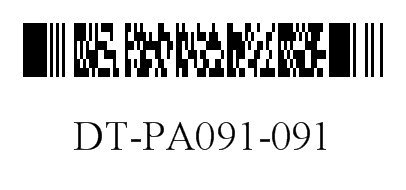 Division of Medicaid Services	Wis. Admin. Code § DHS 107.10(2)F-00238 (07/2023)FORWARDHEALTHPRIOR AUTHORIZATION DRUG ATTACHMENT 
FOR HYPOGLYCEMICS, GLUCAGON-LIKE PEPTIDE (GLP-1) AGENTSINSTRUCTIONS: Type or print clearly. Before completing this form, read the Prior Authorization Drug Attachment for Hypoglycemics, Glucagon-Like Peptide (GLP-1) Agents Instructions, F-00238A. Prescribers may refer to the Forms page of the ForwardHealth Portal at https://www.forwardhealth.wi.gov/WIPortal/Subsystem/Publications/ ForwardHealthCommunications.aspx?panel=Forms for the completion instructions.Pharmacy providers are required to have a completed Prior Authorization Drug Attachment for Hypoglycemics, Glucagon-Like Peptide (GLP-1) Agents form signed and dated by the prescriber before submitting a prior authorization (PA) request on the Portal, by fax, or by mail. Prescribers and pharmacy providers may call Provider Services at 800-947-9627 with questions.SECTION I – MEMBER INFORMATIONSECTION I – MEMBER INFORMATION1.  Name – Member (Last, First, Middle Initial)1.  Name – Member (Last, First, Middle Initial)2.  Member ID Number3.  Date of Birth – MemberSECTION II – PRESCRIPTION INFORMATIONSECTION II – PRESCRIPTION INFORMATION4.  Drug Name5.  Drug Strength6.  Date Prescription Written7.  Refills8.  Directions for Use8.  Directions for Use9.  Name – Prescriber9.  Name – Prescriber10. Address – Prescriber (Street, City, State, Zip+4 Code)10. Address – Prescriber (Street, City, State, Zip+4 Code)11. Phone Number – Prescriber12. National Provider Identifier – PrescriberSECTION III – CLINICAL INFORMATIONSECTION III – CLINICAL INFORMATION13. Diagnosis Code and Description13. Diagnosis Code and Description14. Is the non-preferred drug being prescribed in a manner consistent 
with the Food and Drug Administration-approved product labeling?		Yes		No14. Is the non-preferred drug being prescribed in a manner consistent 
with the Food and Drug Administration-approved product labeling?		Yes		No15. Does the member have type 2 diabetes mellitus?		Yes		No15. Does the member have type 2 diabetes mellitus?		Yes		No16. Indicate the member’s most recent hemoglobin A1c (HbA1c).     .       %17. Date Member’s HbA1c Measured (Within the Past Six Months) 	      	/ 	      	/ 	     Month 	Date	Year18. List the member’s current hypoglycemics, GLP-1 therapy, or check None if appropriate.	NoneDrug Name      	Dose      	Start Date      18. List the member’s current hypoglycemics, GLP-1 therapy, or check None if appropriate.	NoneDrug Name      	Dose      	Start Date      18. List the member’s current hypoglycemics, GLP-1 therapy, or check None if appropriate.	NoneDrug Name      	Dose      	Start Date      19. List the member’s previous hypoglycemics, GLP-1 therapy and the reason(s) for discontinuation, or check None if appropriate.	NoneDrug Name      	Dose      	Dates Taken      Reason for Discontinuation      Drug Name      	Dose      	Dates Taken      Reason for Discontinuation      Drug Name      	Dose      	Dates Taken      Reason for Discontinuation      19. List the member’s previous hypoglycemics, GLP-1 therapy and the reason(s) for discontinuation, or check None if appropriate.	NoneDrug Name      	Dose      	Dates Taken      Reason for Discontinuation      Drug Name      	Dose      	Dates Taken      Reason for Discontinuation      Drug Name      	Dose      	Dates Taken      Reason for Discontinuation      19. List the member’s previous hypoglycemics, GLP-1 therapy and the reason(s) for discontinuation, or check None if appropriate.	NoneDrug Name      	Dose      	Dates Taken      Reason for Discontinuation      Drug Name      	Dose      	Dates Taken      Reason for Discontinuation      Drug Name      	Dose      	Dates Taken      Reason for Discontinuation      20. PA requests must include detailed documentation regarding why the member is unable to take or has previously discontinued at least two of the preferred hypoglycemics, GLP-1 treatments.20. PA requests must include detailed documentation regarding why the member is unable to take or has previously discontinued at least two of the preferred hypoglycemics, GLP-1 treatments.20. PA requests must include detailed documentation regarding why the member is unable to take or has previously discontinued at least two of the preferred hypoglycemics, GLP-1 treatments.1. Byetta Documentation1. Byetta Documentation1. Byetta Documentation2. Trulicity Documentation2. Trulicity Documentation2. Trulicity Documentation3. Victoza Documentation3. Victoza Documentation3. Victoza DocumentationSECTION IV – AUTHORIZED SIGNATURESECTION IV – AUTHORIZED SIGNATURE21. SIGNATURE – Prescriber22. Date SignedSECTION V – ADDITIONAL INFORMATIONSECTION V – ADDITIONAL INFORMATION23. Include any additional information in the space below. Additional diagnostic and clinical information explaining the need for the drug requested may be included here.23. Include any additional information in the space below. Additional diagnostic and clinical information explaining the need for the drug requested may be included here.